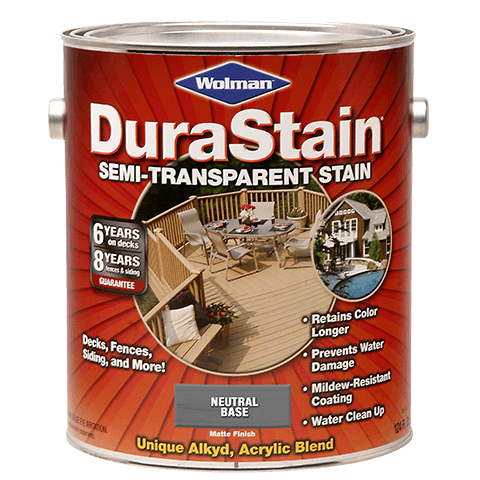 Wolman Dura Stain 
Пропитка для дерева, стен и террасСтойкая колеруемая супер стойкая полупрозрачная для внутренних и наружных работ. 
Обеспечит вид натурального дерева естественных тонов с подчеркнутыми волокнами и текстурой. Wolma Dura Stain Полупрозрачные пятна для защиты новых или выветривания древесины от УФ поседение, плесени роста и структурных повреждений, вызванных водопоглощение, предлагая превосходную прочность, долговечность цвета и простота использования. Пропитка для дерева украшает дерева с богато пигментированные, полупрозрачный, матовый. Сохраняет цвет дольше, чем традиционные полупрозрачные пятна. Идеально подходит для древесины подвергаются сильным ВС. Основные характеристики:Богато пигментированные пятна предоставляет выцветанию, более стойкий цвет и большую защиту от ультрафиолетового излучения, чем традиционные полупрозрачные пятна. 
Премикс цвета колеруются до 4 унций. Позволяет создавать собственные оттенки, которые обеспечивают более длительный срок сохранения цвета, чем традиционные "тонированные баз" (в связи с более высокими концентрациями заводе-дисперсионных пигментов). 
Прочный, устойчивый потертости отделка выдерживает интенсивного движения ног и мебель истиранию. 
Гибкая и прощать - обеспечивает превосходное сцепление с проблемами или ранее окрашенных поверхностей. 
Сформулированные выдержать медленно в течение долгого времени без растрескивания и отслаивания. 
Мощный водоотталкивающие превышает федеральный спецификаций.Защищает древесину от повреждения водой, в том числе трещин, расщепления, деформации. 
Гарантированная защита от разрушения водой в течение 6 лет на горизонтальных и в течение 8 лет на вертикальных поверхностях, сводящая к минимуму такие повреждения, как растрескивание, отслаивание и изменение геометрии древесины. 
Насыщенные цветовые пигменты и УФ фильтры в составе пропитки, обеспечат насыщенный цвет, который не потемнеет со временем. 
Уникальная алкидно/акриловая формула проникает как нефть вглубь, как масляные составы и защищает, как акриловая краска, обеспечивая устойчивое к износу покрытие. 
Пропитка для дерева обеспечивает превосходную адгезию к проблемным или ранее окрашенным поверхностям.
Пропитка для дерева стойкая к плесени пленка покрытия сохраняет поверхность без пятен.
Отлично укрывает поверхность в 1 слой.
Быстросохнущая.
Простая уборка мыльным раствором. 
Отличное покрытие одним слоем - отличный вариант для повторного покрытия ранее полупрозрачная-мореного дерева. 
Быстрая, легкая очистка воды. Гарантии исполнения:Предотвращает поседение УФ, предотвращает повреждение водой и сопротивляется шелушение и образование пузырей. Проекты:Палубы, подъезды, доков. 
Сайдинг и отделка, кровля, ограждения. 
Беседки, беседок, решеток. 
Уличная мебель, игровые наборы, и многое другое! Дерево Состояние:Без покрытия, новые или выветривания древесины: Перед нанесением покрытия подготовить поверхность древесины с Wolman.
Чистого дерева с существующими покрытиями Дерево: Удалить краски и твердую или глубоко пигментированные пятна перед применением этого продукта.  Приготовление:Тщательно перемешать перед, а иногда и во время применения. Intermix несколько галлонов вместе. Не разбавлять. обложки окружающих поверхностей и растения не предназначены для нанесения покрытия. Тип продукта:Водной основе, алкидные / акриловой смеси. 
Банка: 3,78 л. 
Расход: 35 М2 / 3,78л. 
Время высыхания: До <<отлипа>> 2 часа.
До твердого состояния - 12 часов.
До хождения и интенсивного использования - минимум 24 часа. Срок хранения: 7 лет. 
Размеры: 1 галлон 3,78 л.